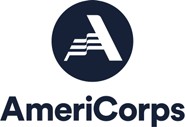 AMERICORPS NATIONAL CIVILIAN COMMUNITY CORPS (NCCC) SERVICE PROJECT APPLICATIONOMB Control No. 3045-0010, Exp. XX/XX/20XXINTERNAL USE ONLY:Project Title:Project Number:State:Focus Area:APD:Select one: Rural  Urban	Suburban  Wilderness 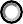 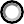 Select one: New Sponsor	Returning Sponsor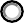 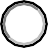 Continue onto next pageHow did you hear about AmeriCorps NCCC?ADDITIONAL QUESTIONSI am an AmeriCorps NCCC alumI am a past AmeriCorps NCCC SponsorI am a past AmeriCorps NCCC Staff member From an AmeriCorps NCCC alumFrom an AmeriCorps NCCC Staff member From a current AmeriCorps NCCC member From an AmeriCorps Regional office.From an AmeriCorps State or VISTA memberFrom a community partnerBy emailOn social media (e.g. Facebook, Twitter, Instragram, YouTube, LinkedIn.On the AmeriCorps Website From a State Service Commission OtherHas your organization previously sponsored an AmeriCorps NCCC team?2If ‘Yes,’ how many teams have served with your organization?Yes	NoIf ‘Yes,’ when did a team most recently serve with your organization?Has your organization ever had a “Fee-for-3	Service” arrangement with a Youth Corps or Conservation Corps program?Yes	NoIf ‘Yes,’ AmeriCorps NCCC has effectively been used in past projects to augment and support existing Youth Corps partnerships with organizations. Please describe how you plan to utilize the AmeriCorps NCCC team with your existing partnership with the “Fee-for-Service” Corps.4IMPORTANT NOTICES SECTIONREQUIRED ATTACHMENTS: Supporting documentation is a critical component of the Service Project Application. The supporting materials requested below will help AmeriCorps NCCC Regional staff develop a better understanding of the proposed project during the application review process. Samples and templates are available from AmeriCorps NCCC Regional staff.ON-SITE ORIENTATION: Please attach a comprehensive on-site orientation agenda to your application. This should include an overview of your organization and the project, introductions of the team to the staff of the sponsoring organization(s), tour of the work site(s) and the community, safety and security, and a lodging use overview.TRAINING PLAN: Please attach a training plan outlining the training that AmeriCorps NCCC members will receive during the project. This plan should include tool training, safety training, and project specific training (e.g., positive youth development, tree identification, roofing instruction, etc.). If a variety of tasks have been proposed in the work plan, the training plan should identify how/when members will be trained to perform the task.PROJECT WORK CALENDAR: Include a project work plan that outlines the schedule of work. The schedule will assist in planning where a team will perform work, which staff member will work with the team, the assigned task(s) for each work day and the number of AmeriCorps NCCC members it will take to complete each task. The work plan calendar is an essential part of demonstrating how the organization will provide at least 40 hours of work for each member of the team.OPTIONAL ATTACHMENTS: The supporting materials requested below are OPTIONAL and will help AmeriCorps NCCC Regional staff develop a better understanding of the proposed project during the application review process.LODGING PHOTOS: Please provide at least one clearly labeled photo of the proposed team lodging. Strong applications often include photos of team living quarters, kitchen and bath facilities and storage areas for personal belongings.WORKSITE PHOTOS OR SUPPORTING DOCUMENTS: If feasible, clearly labeled photos of work site tasks, maps of service site locations (e.g. a camp map, trail system map, community housing map, etc.), or similar supporting documentation sometimes can help support the high level of detail you have provided in the Need Narrative and the Project Design Narrative.ADDITIONAL PAPERWORK REQUIREMENTS: If the Service Project Application is approved and teams perform the service project, the project sponsor will be required to review and sign two additional documents: the Sponsor Agreement and the Project Completion Report. Sponsoring organizations will also be asked to complete a survey to capture their evaluation of their partnership with AmeriCorps NCCC.SPONSOR AGREEMENT: Once the Service Project Application has been approved, a formal agreement (called a Sponsor Agreement) will be executed between the sponsoring organization and AmeriCorps NCCC, which will specify the roles, responsibilities, and contributions of both parties. This agreement must be signed by both parties before a team arrives to the project.PROJECT COMPLETION REPORT: After the project is completed the project sponsor will be required to review, approve, and sign the AmeriCorps NCCC Project Completion Report, and return it to AmeriCorps NCCC regional campus staff within five (5) days of receipt.SURVEYS: Project sponsors, site supervisors, and secondary sponsors who have used the services of teams will be asked to complete surveys designed to provide AmeriCorps NCCC with feedback that will inform continuous improvement of services.DISASTER/FIRE RESPONSE: AmeriCorps NCCC members and staff are part of the Federal Emergency Management Agency (FEMA) and American Red Cross National Disaster Response Network. In addition, AmeriCorps NCCC assists local, state, and national forest services with wildfire suppression. Potential project sponsors should note that in the event of a natural disaster or homeland security crisis, members may be recalled from projects to serve as part of the relief efforts. This could result in a decrease in the number of members assigned to your project, a delay in the deployment of a team, or cancellation of a project.LIABILITY AND WORKERS' COMPENSATION CLAIMS: AmeriCorps is a self-insured federal agency that administers the AmeriCorps National Civilian Community Corps (NCCC) program. Consequently, AmeriCorps NCCC Corps Members, Team Leaders, and Federal employees of AmeriCorps are covered by the provisions of the Federal Tort Claims Act (liability claims) and the Federal Employees Compensation Act (workers’ compensation claims) 42 U.S.C.§12620 (b) & (c). Accordingly, any injuries or property damage proximately caused by the negligence of an AmeriCorps NCCC Member, Team Leader, or AmeriCorps employee will be assumed by the United States Government, if it is determined that the negligent individual was acting within the scope of his/her official service activity or employment at the time of the potentially compensable event. Similarly, any on-the-job injuries received by an AmeriCorps member of the NCCC program or federal employee will be processed by AmeriCorps and the Department of Labor.WAIVERS: No member of an AmeriCorps NCCC Team (including any Corps Member or Team Leader) shall sign any document provided by the Project Sponsor or any representative or employee of the Project Sponsor, including but not limited to: liability waivers, hold harmless agreements, indemnification agreements, or employment-related documents. In the event that a member of an AmeriCorps NCCC Team signs a document provided by the Project Sponsor or any representative or employee of the Project Sponsor, the signature on any such document shall have no force or effect of law. Neither the Team nor any Team Leader or Corps Member thereof, may legally bind the AmeriCorps NCCC Team or the AmeriCorps NCCC Program.NON-DISCRIMINATION: A Project Sponsor receiving teams from AmeriCorps NCCC will comply with all federal statutes, including the National and Community Service Act of 1990, as amended, relating to nondiscrimination, which includes nondiscrimination on the basis of race, color, national origin, sex, age, disability, and in most instances, religion. AmeriCorps prohibits all forms of discrimination based on race, color, national origin, gender, age, religion, sexual orientation, disability, gender identity or expression, political affiliation, marital or parental status, or military service. All programs administered by, or receiving Federal assistance from AmeriCorps, must be free from all forms of harassment. Project sponsors will be required to sign an assurance of non-discrimination as part of the Sponsor Agreement.SERVICE PROJECT LIMITATIONS: In the course of performing a service project, members cannot engage in any project assignments that involves direct fundraising, financial transactions, preparation of a grant application to AmeriCorps or to any other Federal agency, or any political or inherently religious activities.Paperwork Reduction Act Notice: Public reporting burden for this collection of information is estimated to average 8.25 hours per submission, including reviewing instructions, gathering and maintaining the data needed, and completing the form. Comments on the burden or content of this instrument may be sent to the Corporation for National and Community Service, 250 E Street, SW, Washington DC 20024 . The Corporation informs people who may respond to this collection of information that they are not required to respond to the collection of information unless the OMB control number and expiration date displayed on page 1 are current and valid. (See 5 C.F.R. 1320.5(b)(2)(i).)APPLICATION INFORMATIONAPPLICATION INFORMATIONAPPLICATION INFORMATIONAPPLICATION INFORMATIONAPPLICATION INFORMATIONAPPLICATION INFORMATIONAPPLICATION INFORMATIONAPPLICATION INFORMATIONAPPLICATION INFORMATIONAPPLICATION INFORMATIONAPPLICATION INFORMATIONAPPLICATION INFORMATIONAPPLICATION INFORMATIONAPPLICATION INFORMATIONAPPLICATION INFORMATION1Organization Name1Mailing Address1CityStateStateZIPZIP1Office TelephoneExt.Ext.11Secondary Sponsor Organization Name1Mailing Address1CityStateStateZIPZIP1Office TelephoneExt.Ext.2EIN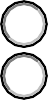 Secondary Sponsor EINSecondary Sponsor EINSecondary Sponsor EINSecondary Sponsor EIN3Organization Type          Community-Based Nonprofit Organization            Federal GovernmentTribal NationLocal Government or MunicipalityNational NonprofitSchoolState Government           Community-Based Nonprofit Organization            Federal GovernmentTribal NationLocal Government or MunicipalityNational NonprofitSchoolState Government           Community-Based Nonprofit Organization            Federal GovernmentTribal NationLocal Government or MunicipalityNational NonprofitSchoolState Government           Community-Based Nonprofit Organization            Federal GovernmentTribal NationLocal Government or MunicipalityNational NonprofitSchoolState Government           Community-Based Nonprofit Organization            Federal GovernmentTribal NationLocal Government or MunicipalityNational NonprofitSchoolState Government           Community-Based Nonprofit Organization            Federal GovernmentTribal NationLocal Government or MunicipalityNational NonprofitSchoolState Government           Community-Based Nonprofit Organization            Federal GovernmentTribal NationLocal Government or MunicipalityNational NonprofitSchoolState Government           Community-Based Nonprofit Organization            Federal GovernmentTribal NationLocal Government or MunicipalityNational NonprofitSchoolState Government           Community-Based Nonprofit Organization            Federal GovernmentTribal NationLocal Government or MunicipalityNational NonprofitSchoolState Government           Community-Based Nonprofit Organization            Federal GovernmentTribal NationLocal Government or MunicipalityNational NonprofitSchoolState Government           Community-Based Nonprofit Organization            Federal GovernmentTribal NationLocal Government or MunicipalityNational NonprofitSchoolState Government           Community-Based Nonprofit Organization            Federal GovernmentTribal NationLocal Government or MunicipalityNational NonprofitSchoolState Government           Community-Based Nonprofit Organization            Federal GovernmentTribal NationLocal Government or MunicipalityNational NonprofitSchoolState Government 4Authorized Representative4Organizational Title4Phone NumberExt.Ext.4Email Address5Project Site Supervisor5Organizational Title5Phone NumberExt.Ext.5Email AddressPROJECT INFORMATIONPROJECT INFORMATIONPROJECT INFORMATIONPROJECT INFORMATIONPROJECT INFORMATIONPROJECT INFORMATIONPROJECT INFORMATIONPROJECT INFORMATIONPROJECT INFORMATIONPROJECT INFORMATIONPROJECT INFORMATIONPROJECT INFORMATIONPROJECT INFORMATIONPROJECT INFORMATIONPROJECT INFORMATION6Estimated Completion Time (Weeks)6Project Start DateFlexibleFixed6Project End DateFlexibleFixedPROJECT FOCUS AREAS AND OBJECTIVESPROJECT FOCUS AREAS AND OBJECTIVESPROJECT FOCUS AREAS AND OBJECTIVES7Primary Area of Community NeedEnergy ConservationEnvironmental Stewardship and Conservation Infrastructure ImprovementNatural and Other Disasters Urban and Rural Development8Secondary Area of Community Need Energy Conservation Environmental Stewardship and Conservation  Infrastructure Improvement Natural and Other Disasters Urban and Rural DevelopmentDisaster Type (if applicable)Preparedness Mitigation Readiness RecoveryNot Applicable9Project ObjectivesAccess to Care	Alleviate PovertyAt-Risk Ecosystems	Advance racial equityAwareness and Stewardship	Mitigate the impacts of the Covid-19 pandemicCapacity Building and Leverage	and other public healthcrisesCommunity SupportReduce greenhouse gasEnergy Efficiency	emissionsSupport	Conserve lands andwaters and adapt toDisaster Assistance Provided	changing climate.Education	Expand educational and economic opportunityFinancial LiteracyService to undeservedHousing	individuals andcommunitiesInclusion of People with DisabilitiesAREAS SERVED BY THE PROJECTAREAS SERVED BY THE PROJECTAREAS SERVED BY THE PROJECTAREAS SERVED BY THE PROJECTAREAS SERVED BY THE PROJECTAREAS SERVED BY THE PROJECTAREAS SERVED BY THE PROJECT10State or TerritoryCity or County10State or TerritoryCity or County10State or TerritoryCity or County10State or TerritoryCity or CountyOTHEROTHEROTHEROTHEROTHEROTHEROTHER11Organization Goals Relevant to the Project111Organization Goals Relevant to the Project211Organization Goals Relevant to the Project312Are there any required permits or zoning variances for this project?Are there any required permits or zoning variances for this project?Are there any required permits or zoning variances for this project?Are there any required permits or zoning variances for this project?Yes	No 12If ‘Yes,’ please list the specific permits or zoning variances required and state whether you have secured them. Though not required at the time of application, proof of permits may be requested at a later date.If ‘Yes,’ please list the specific permits or zoning variances required and state whether you have secured them. Though not required at the time of application, proof of permits may be requested at a later date.If ‘Yes,’ please list the specific permits or zoning variances required and state whether you have secured them. Though not required at the time of application, proof of permits may be requested at a later date.If ‘Yes,’ please list the specific permits or zoning variances required and state whether you have secured them. Though not required at the time of application, proof of permits may be requested at a later date.If ‘Yes,’ please list the specific permits or zoning variances required and state whether you have secured them. Though not required at the time of application, proof of permits may be requested at a later date.If ‘Yes,’ please list the specific permits or zoning variances required and state whether you have secured them. Though not required at the time of application, proof of permits may be requested at a later date.1213Is your organization currently funded wholly or in part by AmeriCorps?Is your organization currently funded wholly or in part by AmeriCorps?Is your organization currently funded wholly or in part by AmeriCorps?Is your organization currently funded wholly or in part by AmeriCorps?Yes	No 13If ‘Yes,’ is the proposed project funded by an AmeriCorps State and National grant or any AmeriCorps VISTA resources?If ‘Yes,’ is the proposed project funded by an AmeriCorps State and National grant or any AmeriCorps VISTA resources?If ‘Yes,’ is the proposed project funded by an AmeriCorps State and National grant or any AmeriCorps VISTA resources?If ‘Yes,’ is the proposed project funded by an AmeriCorps State and National grant or any AmeriCorps VISTA resources?13If ‘Yes,’ to either of the above questions, please provide detailed information concerning the funding source and utilization of those funds.If ‘Yes,’ to either of the above questions, please provide detailed information concerning the funding source and utilization of those funds.If ‘Yes,’ to either of the above questions, please provide detailed information concerning the funding source and utilization of those funds.If ‘Yes,’ to either of the above questions, please provide detailed information concerning the funding source and utilization of those funds.If ‘Yes,’ to either of the above questions, please provide detailed information concerning the funding source and utilization of those funds.If ‘Yes,’ to either of the above questions, please provide detailed information concerning the funding source and utilization of those funds.1314Will the proposed service replace any of your organization’s current or projected staff or contracted labor?Will the proposed service replace any of your organization’s current or projected staff or contracted labor?Will the proposed service replace any of your organization’s current or projected staff or contracted labor?Will the proposed service replace any of your organization’s current or projected staff or contracted labor?Yes No 15Could this project be impacted by inclement weather?Could this project be impacted by inclement weather?Could this project be impacted by inclement weather?Could this project be impacted by inclement weather?Yes No If ‘Yes,’ do you have sufficient alternate project work opportunities for at least 25% of the project time for the team should there be inclement weather?Please list examples of inclement weather plans that make up 25% of project time.16AmeriCorps conducts history checks on all members which consists of fingerprint-based FBI criminal history search and a check of the National Sex Offender Public Website (NSOPW.org). Will your organization conduct additional background checks?Yes No 16If ‘Yes,’ please specify what additional background checks are required and how these requirements will be satisfied. If an organization requires additional background checks forAmeriCorps NCCC members, the organization is responsible for fees associated with the background checks and completing background checks prior to or at the start of the project.If ‘Yes,’ please specify what additional background checks are required and how these requirements will be satisfied. If an organization requires additional background checks forAmeriCorps NCCC members, the organization is responsible for fees associated with the background checks and completing background checks prior to or at the start of the project.If ‘Yes,’ please specify what additional background checks are required and how these requirements will be satisfied. If an organization requires additional background checks forAmeriCorps NCCC members, the organization is responsible for fees associated with the background checks and completing background checks prior to or at the start of the project.1617Does this project include possible exposure of AmeriCorps NCCC members to asbestos, lead paint, hazardous waste, mold, or any other safety hazards?*Yes No	18Will members be required to work with potentially hazardous chemicals such as solvents, acids, pesticides, herbicides, adhesives, etc.?*Yes No	Are there any current or recent (within the last five years) environmental hazards that campus staff should be aware of near the service and/or lodging sites? Examples could include but are not limited to: tap water that is undrinkable or not recommended to drink, chemical or hazardous waste spills, mineblowouts impacting waterways/groundwater, chemical weapon storage locations, or oil spills.Yes No	19Are there any health or environmental conditions that might preclude an AmeriCorps NCCC member from fully participating based on project location or project conditions?*Yes No *Selection of ‘Yes’ to this question does not preclude your organization from receiving an AmeriCorps NCCC team. You will need to further explain any hazards or conditions in the Safety and Security Narrative (Question 30).*Selection of ‘Yes’ to this question does not preclude your organization from receiving an AmeriCorps NCCC team. You will need to further explain any hazards or conditions in the Safety and Security Narrative (Question 30).*Selection of ‘Yes’ to this question does not preclude your organization from receiving an AmeriCorps NCCC team. You will need to further explain any hazards or conditions in the Safety and Security Narrative (Question 30).*Selection of ‘Yes’ to this question does not preclude your organization from receiving an AmeriCorps NCCC team. You will need to further explain any hazards or conditions in the Safety and Security Narrative (Question 30).LOCATIONSLOCATIONSLOCATIONSLOCATIONSLOCATIONSLOCATIONSLOCATIONSLOCATIONSLOCATIONSLOCATIONSLOCATIONSLOCATIONS20Location of Service #1Location of Service #1Location of Service #1Location of Service #1Primary Site?Primary Site?Primary Site?Yes 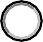 NoNo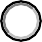 20Organization20Projected Start DateProjected End DateProjected End DateProjected End Date20Street Address20Address Line 220CountyCityStateZIP20Accessible for people with disabilities?Yes No20Site Supervisor Name20Organizational Title20Email AddressPhone NumberPhone NumberPhone Number2020Location of Service #2Location of Service #2Location of Service #2Location of Service #2Primary Site?Primary Site?Primary Site?Yes NoNo20Organization20Projected Start DateProjected End DateProjected End DateProjected End Date20Street Address20Address Line 220CountyCityStateZIP20Accessible for people with disabilities?Yes No20Site Supervisor Name20Organizational Title20Email AddressPhone NumberPhone NumberPhone Number2020Location of Service #3Location of Service #3Location of Service #3Location of Service #3Primary Site?Primary Site?Primary Site?YesNo 20Organization20Projected Start DateProjected End DateProjected End DateProjected End Date20Street Address20Address Line 220CountyCityStateZIP20Accessible for people with disabilities?Yes No20Site Supervisor Name20Organizational Title20Email AddressPhone NumberPhone NumberPhone Number*For projects with more than three site locations, please include an attachment with the informationrequired above for each additional location.*For projects with more than three site locations, please include an attachment with the informationrequired above for each additional location.*For projects with more than three site locations, please include an attachment with the informationrequired above for each additional location.*For projects with more than three site locations, please include an attachment with the informationrequired above for each additional location.*For projects with more than three site locations, please include an attachment with the informationrequired above for each additional location.*For projects with more than three site locations, please include an attachment with the informationrequired above for each additional location.*For projects with more than three site locations, please include an attachment with the informationrequired above for each additional location.*For projects with more than three site locations, please include an attachment with the informationrequired above for each additional location.*For projects with more than three site locations, please include an attachment with the informationrequired above for each additional location.*For projects with more than three site locations, please include an attachment with the informationrequired above for each additional location.*For projects with more than three site locations, please include an attachment with the informationrequired above for each additional location.*For projects with more than three site locations, please include an attachment with the informationrequired above for each additional location.LODGING SITE #1LODGING SITE #1LODGING SITE #1LODGING SITE #1LODGING SITE #1LODGING SITE #1LODGING SITE #1LODGING SITE #1LODGING SITE #1LODGING SITE #1LODGING SITE #1LODGING SITE #1LODGING SITE #1LODGING SITE #121Lodging Provider21Anticipated Arrival DateAnticipated Departure DateAnticipated Departure DateAnticipated Departure DateAnticipated Departure Date21Type of LodgingApartment or Condo	 HotelArmory	Military FacilityBed and Breakfast	NCCC CampusCabin	Recreational Vehicle  Campsite	  School Room or Classroom TrailerChurch or Other Faith-	Summer Camp Based OrganizationVacant HomeCommunity CenterVolunteer HousingDormYurtShort Term RentalOtherHostelApartment or Condo	 HotelArmory	Military FacilityBed and Breakfast	NCCC CampusCabin	Recreational Vehicle  Campsite	  School Room or Classroom TrailerChurch or Other Faith-	Summer Camp Based OrganizationVacant HomeCommunity CenterVolunteer HousingDormYurtShort Term RentalOtherHostelApartment or Condo	 HotelArmory	Military FacilityBed and Breakfast	NCCC CampusCabin	Recreational Vehicle  Campsite	  School Room or Classroom TrailerChurch or Other Faith-	Summer Camp Based OrganizationVacant HomeCommunity CenterVolunteer HousingDormYurtShort Term RentalOtherHostelApartment or Condo	 HotelArmory	Military FacilityBed and Breakfast	NCCC CampusCabin	Recreational Vehicle  Campsite	  School Room or Classroom TrailerChurch or Other Faith-	Summer Camp Based OrganizationVacant HomeCommunity CenterVolunteer HousingDormYurtShort Term RentalOtherHostelApartment or Condo	 HotelArmory	Military FacilityBed and Breakfast	NCCC CampusCabin	Recreational Vehicle  Campsite	  School Room or Classroom TrailerChurch or Other Faith-	Summer Camp Based OrganizationVacant HomeCommunity CenterVolunteer HousingDormYurtShort Term RentalOtherHostelApartment or Condo	 HotelArmory	Military FacilityBed and Breakfast	NCCC CampusCabin	Recreational Vehicle  Campsite	  School Room or Classroom TrailerChurch or Other Faith-	Summer Camp Based OrganizationVacant HomeCommunity CenterVolunteer HousingDormYurtShort Term RentalOtherHostelApartment or Condo	 HotelArmory	Military FacilityBed and Breakfast	NCCC CampusCabin	Recreational Vehicle  Campsite	  School Room or Classroom TrailerChurch or Other Faith-	Summer Camp Based OrganizationVacant HomeCommunity CenterVolunteer HousingDormYurtShort Term RentalOtherHostelApartment or Condo	 HotelArmory	Military FacilityBed and Breakfast	NCCC CampusCabin	Recreational Vehicle  Campsite	  School Room or Classroom TrailerChurch or Other Faith-	Summer Camp Based OrganizationVacant HomeCommunity CenterVolunteer HousingDormYurtShort Term RentalOtherHostelApartment or Condo	 HotelArmory	Military FacilityBed and Breakfast	NCCC CampusCabin	Recreational Vehicle  Campsite	  School Room or Classroom TrailerChurch or Other Faith-	Summer Camp Based OrganizationVacant HomeCommunity CenterVolunteer HousingDormYurtShort Term RentalOtherHostelApartment or Condo	 HotelArmory	Military FacilityBed and Breakfast	NCCC CampusCabin	Recreational Vehicle  Campsite	  School Room or Classroom TrailerChurch or Other Faith-	Summer Camp Based OrganizationVacant HomeCommunity CenterVolunteer HousingDormYurtShort Term RentalOtherHostelApartment or Condo	 HotelArmory	Military FacilityBed and Breakfast	NCCC CampusCabin	Recreational Vehicle  Campsite	  School Room or Classroom TrailerChurch or Other Faith-	Summer Camp Based OrganizationVacant HomeCommunity CenterVolunteer HousingDormYurtShort Term RentalOtherHostelApartment or Condo	 HotelArmory	Military FacilityBed and Breakfast	NCCC CampusCabin	Recreational Vehicle  Campsite	  School Room or Classroom TrailerChurch or Other Faith-	Summer Camp Based OrganizationVacant HomeCommunity CenterVolunteer HousingDormYurtShort Term RentalOtherHostel21Lodging CategoryCommunity or Faith-Based	Local Government orOrganization	Municipality  Federal Government	 MilitaryIndian Tribe	National Nonprofit OrganizationInstitute of Higher Education	National or State ParkCommunity or Faith-Based	Local Government orOrganization	Municipality  Federal Government	 MilitaryIndian Tribe	National Nonprofit OrganizationInstitute of Higher Education	National or State ParkCommunity or Faith-Based	Local Government orOrganization	Municipality  Federal Government	 MilitaryIndian Tribe	National Nonprofit OrganizationInstitute of Higher Education	National or State ParkCommunity or Faith-Based	Local Government orOrganization	Municipality  Federal Government	 MilitaryIndian Tribe	National Nonprofit OrganizationInstitute of Higher Education	National or State ParkCommunity or Faith-Based	Local Government orOrganization	Municipality  Federal Government	 MilitaryIndian Tribe	National Nonprofit OrganizationInstitute of Higher Education	National or State ParkCommunity or Faith-Based	Local Government orOrganization	Municipality  Federal Government	 MilitaryIndian Tribe	National Nonprofit OrganizationInstitute of Higher Education	National or State ParkCommunity or Faith-Based	Local Government orOrganization	Municipality  Federal Government	 MilitaryIndian Tribe	National Nonprofit OrganizationInstitute of Higher Education	National or State ParkCommunity or Faith-Based	Local Government orOrganization	Municipality  Federal Government	 MilitaryIndian Tribe	National Nonprofit OrganizationInstitute of Higher Education	National or State ParkCommunity or Faith-Based	Local Government orOrganization	Municipality  Federal Government	 MilitaryIndian Tribe	National Nonprofit OrganizationInstitute of Higher Education	National or State ParkCommunity or Faith-Based	Local Government orOrganization	Municipality  Federal Government	 MilitaryIndian Tribe	National Nonprofit OrganizationInstitute of Higher Education	National or State ParkCommunity or Faith-Based	Local Government orOrganization	Municipality  Federal Government	 MilitaryIndian Tribe	National Nonprofit OrganizationInstitute of Higher Education	National or State ParkCommunity or Faith-Based	Local Government orOrganization	Municipality  Federal Government	 MilitaryIndian Tribe	National Nonprofit OrganizationInstitute of Higher Education	National or State Park21Lodging Category Other Other Other Other Other Other21Street Address21Address Line 2CountyStateZIPZIPZIPAccessible for people with disabilities?YesNoBedsprovided?Bedsprovided?YesNoNumber of sleeping spaces available?Number of sleeping spaces available?Number of sleeping spaces available?Number of sleeping spaces available?If you’ve selected Yes, is it accessible for:HearingVisionMobility- Partially AccessibleMobility- Partially AccessibleMobility-Fully AccesibleMobility-Fully AccesibleOtherOtherShowers on site?YesNoLaundry on site?Laundry on site?YesNoWi-Fi access on site?Wi-Fi access on site?Wi-Fi access on site?YesNoNoFull Kitchen(including stove and fridge) on site?YesNoIf no full kitchen, are meals provided?If no full kitchen, are meals provided?YesNoIf no full kitchen, microwave on site?If no full kitchen, microwave on site?If no full kitchen, microwave on site?YesNoNo22LODGING SITE #1 ContinuedLODGING SITE #1 ContinuedLODGING SITE #1 ContinuedLODGING SITE #1 Continued22Lodging ContactName22Phone numberEmail Address22If lodging is not currently move-in ready? If lodging is not currently move-in ready, when will it be ready by (include date) Please explain.If lodging is not currently move-in ready? If lodging is not currently move-in ready, when will it be ready by (include date) Please explain.If lodging is not currently move-in ready? If lodging is not currently move-in ready, when will it be ready by (include date) Please explain.If lodging is not currently move-in ready? If lodging is not currently move-in ready, when will it be ready by (include date) Please explain.2222Please use the space provided below to address the requested information for the Lodging Narrative in the AmeriCorps NCCC Project Concept Form & Service Project Application Instructions.Please use the space provided below to address the requested information for the Lodging Narrative in the AmeriCorps NCCC Project Concept Form & Service Project Application Instructions.Please use the space provided below to address the requested information for the Lodging Narrative in the AmeriCorps NCCC Project Concept Form & Service Project Application Instructions.Please use the space provided below to address the requested information for the Lodging Narrative in the AmeriCorps NCCC Project Concept Form & Service Project Application Instructions.22NARRATIVESNARRATIVESPlease refer to the NCCC Service Project Application instructions guide for full details on requirements for each section.Please refer to the NCCC Service Project Application instructions guide for full details on requirements for each section.23Executive Summary (Include Secondary Sponsor and Needs and Organizational Capacity)24Project Design (Include Secondary Sponsor)25Project Management and Training (Include Secondary Sponsor)26Recruitment27Member Development (Include Secondary Sponsor and describe how skills members will gain will help members gain credentials or otherwise contribute to their development.)28Strengthening Communities (Include Secondary Sponsor)29Safety and Security30Tools and EquipmentSIGNATURESIGNATUREThe Service Project Application MUST be signed by the authorized representative of the sponsoring organization.The Service Project Application MUST be signed by the authorized representative of the sponsoring organization.SIGNATUREDATE